Об утверждении Перечня нормативных правовых актов 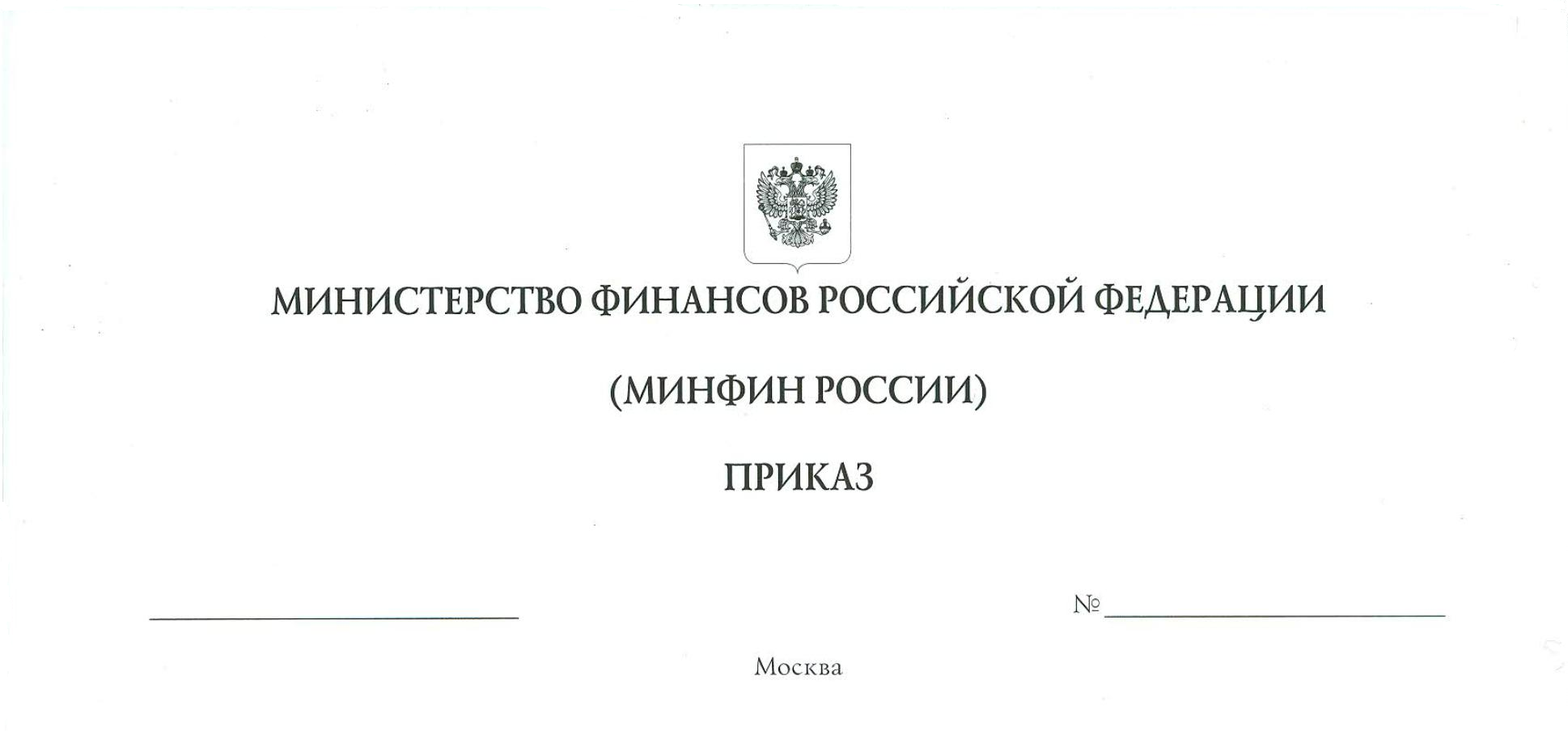 (их отдельных положений), содержащих обязательные требования, оценка соблюдения которых осуществляется в рамках разрешительной деятельности по присвоению некоммерческой организации статуса саморегулируемой организации аудиторовВ соответствии с пунктом 6 Правил размещения и актуализации на официальных сайтах органов государственной власти, осуществляющих государственный контроль (надзор), предоставление лицензий и иных разрешений, аккредитацию, перечней нормативных правовых актов (их отдельных положений), содержащих обязательные требования, утвержденных постановлением Правительства Российской Федерации от 22 октября 2020 г. № 1722,                        подпунктом 5.3.291 пункта 5 Положения о Министерстве финансов Российской Федерации, утвержденного постановлением Правительства Российской Федерации от 30 июня 2004 г. № 329, п р и к а з ы в а ю: 1. Утвердить прилагаемый Перечень нормативных правовых актов                         (их отдельных положений), содержащих обязательные требования, оценка соблюдения которых осуществляется в рамках разрешительной деятельности по присвоению некоммерческой организации статуса саморегулируемой организации аудиторов.2. Признать утратившим силу приказ Министерства финансов Российской Федерации от 6 апреля 2022 г. № 139 «Об утверждении Перечня нормативных правовых актов (их отдельных положений), содержащих обязательные требования, оценка соблюдения которых осуществляется в рамках разрешительной деятельности по присвоению некоммерческой организации статуса саморегулируемой организации аудиторов».Заместитель Министра		               	                                                   А.В. Моисеев